Москалюк Дарьяп. Абан, Муниципальное  бюджетное образовательное учреждение Абанская основная общеобразовательная школа №1, 9 «а» класс
Тема: «Севастополь – город – Герой».Руководитель: Свириденко Олег Николаевич, учитель истории и обществознания
Цель научной работы: Выяснить почему Севастополь получил название город – Герой.Методы проведенных исследований: терминологический; описательный; анализ и синтезОсновные результаты научного исследования (научные, практические): Создан реферат по теме: «Севастополь – город – Герой», который может использоваться в нашей школе на уроках истории и классных часах, посвященных Великой Отечественной войне.I. Введение"Стоит над Черным морем Севастополь, дважды увенчанный славой двух своих оборон, и эта слава, подобно двойной звезде, сверкает на вечном небе истории нашей страны", - писал Леонид Соболев [1]. Севастополь дорог гражданам всех стран СНГ: с этим городом связаны знаменательные события, подвиги прославленных сынов и дочерей некогда единого государства, они окружены ореолом героики, доблести и славы, в него вложена частица сердца каждого из них. В прошлом году о городе – Герое  Севастополе много говорилось и говорится сегодня, поскольку он  вновь стал частью России. Я решила узнать почему этот город так важен для России. Актуальность и выбор темы исследования определены следующими факторами:Во – первых, необходимостью объяснить  почему город Севастополь имеет большое  значение для истории нашей Родины. Во - вторых,  позволит выяснить в чем проявился героизм защитников Севастополя В - третьих, поможет узнать  чем была вызвана острая необходимость обороны Севастополя во время Великой Отечественной войны 1941 – 45 гг., так как в учебной  школьной литературе  имеются скудные сведения по теме.В – четвертых, меня заинтересовала тема, так как мой отец служил в городе Севастополе на Черноморском флоте.Гипотеза: если мы познакомимся с легендой города, то сможем выяснить почему город получил почетное звание «город - Герой».Объект: героизм и  мужество советских граждан в годы Великой Отечественной войны 1941 – 45 гг.Предмет: выяснить роль и значение обороны города Севастополя в время Великой Отечественной войны 1941 – 45 гг.Цель нашей работы: выяснить почему Севастополь получил название город – Герой.Для достижения это цели необходимо было решить следующие задачи:Познакомиться  с легендой города.Определить значение обороны Севастополя во время Крымской войны 1853 – 56 гг.Выяснить значение обороны Севастополя во время Великой Отечественной войны. Оценить  роль обороны Севастополя во время войны.Выяснить, когда Севастополь получил название «город – Герой».Для достижения поставленной  цели и задач я использовала  следующие методы исследования: Терминологический;описательный;сравнительно-исторический анализ и обобщение;причинно-следственный анализ В ходе работы мною был проведен подбор источников по теме «Севастополь – город Герой».  В целом в имеющейся литературе отмечается, что имя, данное городу при его основании, в переводе с греческого означает "величественный, достойный поклонения, героический город". Он оправдал его своей более чем двухвековой историей. Наибольшее  внимание в литературе уделяется событиям Крымской войны 1853 – 56 гг. и Великой Отечественной войны 1941 – 45 гг. (так называемая «первая  и вторая обороны Севастополя»). Городом-героем Севастополь назвал народ бывшего Советского Союза уже в первые годы Великой Отечественной войны в 1941 – 42 гг., а Указ от 8 мая 1965 г.  закрепил официально это название. Для работы мы использовали  имеющуюся литературу и исследования относящихся к периоду советской исторической науки.II. Основная частьЛегенда города СевастополяИмя, данное городу при его основании, в переводе с греческого означает "величественный, достойный поклонения, героический город"  [ 2].  Он оправдал его своей более чем двухвековой историей. Есть на Земле города старше, даже древнее, но нет равного ему по героическим подвигам, которые были совершены его защитниками в течение одного лишь столетия в 1854-1855 и в 1941-1944 гг. В честь славного города учреждены медали "За защиту Севастополя с 13 сентября 1854 г. по 27 августа 1855 г.", "За оборону Севастополя" в 1941-1942 гг.В ходе русско-турецкой войны 1768 - 1774 гг. русские войска овладели Крымом. По договору с ханом (1772 г.) и Кючук - Кайнаджийскому миру (10 июля 1774 г.).  Крымское ханство было объявлено независимым от Турции и переходило под покровительство России. Командовать русскими войсками в Крыму был послан А.В.Суворов. Он высоко оценил превосходные качества бухт Севастополя и еще за пять лет до основания города возвел здесь первые укрепления, сделал все, чтобы вытеснить из Ахтиарской гавани турецкую флотилию - около 170 судов.Еще до включения Крыма в состав России русское правительство назначило "для командования заводимым флотом на Черном и Азовском морях" участника Чесменского сражения вице-адмирала Ф.А.Клокачева. Ему предписывалось перевести в Ахтиарскую гавань часть судов Азовской и Днепровской флотилий. Корабли прибыли в Ахтиар 2 (13) мая 1783 г. В первой Севастопольской эскадре их насчитывалось всего 17. Так в России зародился новый флот, который назвали Черноморским [3].Итак мы выяснили, что изначально город имел стратегическое значение для России поскольку был важной крепостью в Крыме и первой военно – морской базой для Черноморского флота.Первая оборона Севастополя в 1854-1855 гг.4 октября 1853 г. Турция объявила войну России . В свою очередь, Россия 1 ноября 1853 г. объявила войну Турции,В начале военных действий русские войска отразили наступление турецкой армии на дунайском театре, форсировали Дунай и осадили крепость Силистрию. Одновременно они разбили турецкую армию в Закавказье. Выдающейся победой Черноморского флота в первый период войны был разгром турецкой эскадры 18 ноября 1853 г. в Синопском бою.Англия и Франция, внимательно следившие за военными событиями и не желавшие допустить усиления и господства России на Черном море, 28 февраля 1854 г. заключили военный союз с Турцией против России. 1 марта России был предъявлен ультиматум о выводе русских войск из дунайских княжеств. Получив отрицательный ответ, Англия и Франция 15 марта объявили войну России.Первое столкновение произошло на подступах к городу 8 сентября на реке Альме. Русская армия численностью 30 тыс. человек при 96 орудиях мужественно отражала наступление противника, но потерпела поражение и отступила. Противник двинулся на Севастополь, обошел его с востока и занял удобные бухты (англичане - Балаклавскую, французы - Камышовую). 60-тысячная армия союзников начала осаду города, которая продолжалась 349 дней - с 13 сентября 1854 г. по 27 августа 1855 г (11 месяцев) [4].Севастополь как главная база Черноморского флота был хорошо укреплен с моря, а с суши почти не имел укреплений. Их строительство началось только в сентябре 1854 г. Организаторами обороны Севастополя стали адмиралы В.А.Корнилов, П.С.Нахимов, В.И.Истомин.Узнав о намерении ввести в бухту около Севастополя объединенный англо – французский флот адмирал В.А.Корнилов принимает тяжелое, но необходимое решение затопить флот в бухте, чтобы перекрыть путь вражеским кораблям; снять орудия для сухопутной обороны города, а матросов закрепить за орудиями. Так со временем на месте гибели флота была установлена памятная колонна с бронзовым орлом, которая является достопримечательностью города Севастополя. 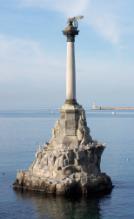 В начале октября в город вошла часть войск под командование князя А.С.Меншикова, число защитников города составило 35 тыс. человек. В короткое время была создана эшелонированная система укреплений протяженностью 8 км, прикрывавшая южную часть Севастополя, на которой размещались 8 бастионов, редуты, люнеты, ложементы. Строили их тысячи матросов, солдат и жителей города, в т.ч. женщины и дети. Нередко население отдавало на укрепление города и свое имущество: лошадей, волов, повозки, строительные материалы. Оборонительные работы в Севастополе велись и днем и ночью одновременно по всей оборонительной линии. Работали не только солдаты и моряки, но и все гражданское население. Женщины работали наравне с мужчинами. Одна батарея была целиком сооружена женскими руками, поэтому она и сохранила за собой название “девичьей”. Ночью работали при свете факелов и фонарей [5].Адмирал В.А. Корнилов в одном из своих приказов так оценивал героические усилия севастопольцев, самоотверженно отстаивавших свой родной город: «С первого дня обложения Севастополя превосходным в силах неприятелем войска, предназначенные его защищать, выказывали решительную готовность умереть, но не отдать города...» [6].К 16 октября было построено 20 батарей, вдвое увеличено артиллерийское вооружение сухопутной обороны и доведено до 341 орудия. Инженерной обороной руководил полковник Э.И.Тотлебен. На сухопутных рубежах была установлена главным образом морская артиллерия, ее обслуживали моряки-артиллеристы [7].Противник не решился немедленно штурмовать город и приступил к его осаде, в ходе которой шесть раз подвергал город многодневным бомбардировкам. 6 июня 1855 г, противник предпринял попытку взять штурмом укрепления Корабельной стороны и в т.ч. Малахов курган. Штурм был отбит. События этого дня изображены на живописном полотне панорамы: "Оборона Севастополя 1854-1855гг.". Художник  Франц Алексеевич Рубо.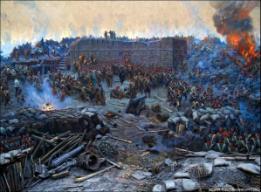 Стремясь разрушить укрепления Севастополя, противник применил подземную минную войну. Им было прорыто под землей 1280 м галерей и произведено 120 взрывов. Но защитники Севастополя своевременно развернули контрминную борьбу и за 7 месяцев подземно-минной войны проложили 6889 м галерей и рукавов (в 5 раз больше противника) и произвели 94 крупных взрыва. Минную войну возглавил саперный офицер А.В.Мельников [8].Великий русский писатель Л.Н. Толстой, участвовавший в обороне Севастополя в чине подпоручика артиллерии, запечатлел замечательные подвиги ее героев в знаменитых "Севастопольских рассказах". В разгар боев он писал: "Надолго оставит в России великие следы эта эпопея Севастополя, в которой героем был народ русский" [9].На протяжении всей 349-дневной осады особенно напряженная борьба шла за ключевую позицию обороны города - Малахов курган. Взятие его 27 августа французской армией предрешило оставление 28 августа 1855 г. русскими войсками Южной стороны Севастополя. Взорвав все укрепления, батареи и пороховые погреба, они организованно переправились через Севастопольскую бухту на Северную сторону по понтонному мосту. Затем мост был подтянут к Северной стороне, и противники, истощенные длительной осадой и кровопролитными сражениями, оказались разделенными Севастопольской бухтой. Военные действия фактически прекратились [10].В целом за время сопротивления Севастополь  во время Крымской войны 1853 – 56 гг. фактически перемолол более половины войск интервентов, которые без серьезного пополнения в живой силе и технике не могли продолжать  военные действия. По Парижскому миру 1856 г.  несмотря на поражение от англо – францзских и турецкой армий Россия  вышла из войны с минимальным уроном: сумев вернуть утраченные территории и город  Севастополь. Оборона Севастополя 1941-1942 гг.К началу Великой Отечественной войны Севастополь был подготовлен к отражению нападения противника с моря и с воздуха. Береговая оборона главной базы располагала развитой системой береговых батарей с орудиями калибром от 305 до 45 мм. Противовоздушная оборона Севастополя осуществлялась истребительной авиацией, 61-м зенитным артиллерийским полком и зенитно-пулеметным батальоном. Сухопутного оборонительного рубежа перед Севастополем к началу войны не было, хотя приказом Народного комиссара ВМФ от 16 декабря 1940 г. предусматривалось проведение спешных мероприятий по созданию сухопутной и противодесантной обороны Севастополя [11].Севастополь в числе первых городов СССР 22 июня 1941 г. в 3 часа 15 минут подвергся налету фашистской авиации. Первой нанесла удар по фашистским самолетам зенитно-артиллерийская батарея Черноморского флота N 74, которой командовал лейтенант И.Г. Козовник. Вслед за ней открыли огонь 76, 80, 78 и 75-я батареи и успешно отразили первый налет фашистов [12].29 октября 1941 г. в Севастополе было введено осадное положение. 30 октября первый удар по моторизованной колонне 11-й немецкой армии генерала Манштейна нанесла 54-я береговая батарея Черноморского флота. Артиллеристы три дня вели непрерывные ожесточенные бои с наседавшими фашистами. Почти одновременно с артиллеристами в бой вступили части морской пехоты, сформированные из курсантов военно-морского училища и матросов боевых кораблей и береговых частей флота, при поддержке береговых и зенитно-артиллерийских батарей [13].30 октября 1941 г. началась вторая героическая оборона Севастополя, которая продолжалась 250 дней - до 4 июля 1942 г. С первых боев до последних дней обороны защитники города проявляли самоотверженность, беспримерную стойкость и героизм. 4 ноября для объединения всех сил Главной базы Черноморского флота был создан Севастопольский оборонительный район (СОР). 7 ноября для оперативного руководства обороной Ставка Верховного Главнокомандования возложила руководство СОР на командующего Черноморским флотом вице- адмирала Ф.С.Октябрьского, Для удобства управления войсками СОР был разделен на 4 сектора, возглавили которые опытные командиры дивизий - П.Г.Новиков, И.А. Ласкин, Т.К.Коломиец, В.Ф.Воробьев [14].После провала попытки овладеть Севастополем с ходу немецко-фашистское командование осуществило три наступления на город: первое началось 11 ноября 1941 г., второе - 17 декабря 1941 г., третье - 7 июня 1942 г.В дни обороны жители города проявили ратный и трудовой героизм. Рабочие Морского завода под обстрелом врага ремонтировали корабли, создавали боевую технику днем и ночью, оборудовали два бронепоезда, построили и оснастили плавучую батарею N 3, получившую название "Не тронь меня", которая надежно прикрывала город от налетов фашистской авиации с моря. Немцы называли ее "Квадрат смерти" [15]. В горных выработках (штольнях) на берегу Севастопольской бухты были созданы подземные спецкомбинаты; N 1 - для производства вооружения и боеприпасов, N 2 - по пошиву белья, обуви и обмундирования. Тут же, под землей, работали амбулатории, столовая, клуб, школа, детские ясли и сад, а впоследствии - госпиталь, хлебозавод [16]. Защитников города постоянно поддерживали корабли флота. Прорываясь в осажденный Севастополь, они доставляли пополнения, боеприпасы, продукты питания, увозили на Большую землю раненых, стариков, женщин и детей, вели артиллерийский огонь по позициям врага. А когда надводные корабли уже не могли прорываться к Севастополю, их задачу отважно выполняли экипажи подводных лодок. 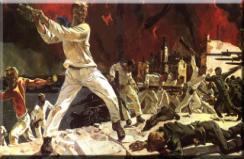 Картина: Оборона Севастополя. Художник Александр Александрович Дейнека. Несгибаемое мужество и само отверженность проявили в дни обороны медицинские работники флота и города. За 8 месяцев обороны они спасли жизни десяткам тысяч людей, возвратили в строй 30927 раненых и 10686 больных [17].В дни обороны отважно защищал свой город гарнизон Севастопольской милиции под руководством начальника городского отдела милиции В.И. Бузина. Большую помощь оказывали севастопольские партизаны.29 и 30 июня вражеская авиация совершила свыше 3000 самолето-вылетов, сбросила на город до 15 тыс. бомб, артиллерия обрушила около 8000 снарядов, до 14000 мин. Фашистское командование бросило в бой все силы и средства. Резервы защитников города таяли, кончались снаряды, патроны, гранаты. 30 июня завязались бои на Корабельной стороне. Упорно отбивали атаки врага защитники на Малаховом кургане, Лабораторном шоссе, Историческом бульваре, у хуторов Коммуна, Бермана. Ночью, когда кончились боеприпасы, остатки войск СОР стали отходить к бухтам Стрелецкая, Камышовая, Казачья и на мыс Херсонес. Здесь бои продолжались еще до 4 июля, а в отдельных местах - до 12 июля [18].4 июля 1942 г. газета "Правда" и Совинформбюро сообщили, что советские войска оставили Севастополь.В сообщении Совинформбюро говорилось: "Военное и политическое значение Севастопольской обороны в Отечественной войне советского народа огромно. Сковывая большое количество немецко-румынских войск, защитники города спутали и расстроили планы немецкого командования. Железная стойкость севастопольцев явилась одной из важнейших причин, сорвавших пресловутое "весеннее наступление" немцев. Гитлеровцы проиграли во времени, в темпах, понесли огромные потери людьми." За 8 месяцев обороны враг потерял у стен Севастополя до 300 тыс. солдат убитыми и ранеными. Газета "Правда" писала: "Подвиг севастопольцев, их беззаветное мужество, самоотверженность, ярость в борьбе с врагом будут жить в веках, их увенчает бессмертная слава" [19].В ознаменование подвига защитников города 22 декабря 1942 г. Указом Президиума Верховного Совета СССР была учреждена медаль "За оборону Севастополя", которой награждено свыше 50 тыс. участников обороны.Вступившие 3 июля 1942 года в разрушенный город фашисты бесчинствовали в нем 22 месяца. Они уничтожили в инкерманских штольнях 3 тыс. женщин, стариков и детей, в Троицком туннеле - более 400 рабочих. 12 июля оккупанты согнали на стадион "Динамо" 1500 жителей, а после ограбления и издевательств расстреляли их на 5-м км Балаклавского шоссе. За время оккупации города фашисты расстреляли, сожгли, утопили в море, насильно угнали в Германию десятки тысяч севастопольцев.Несмотря на жесточайший оккупационный режим, севастопольцы  не прекратили борьбу с фашистами. В Севастополе начали создаваться и действовать подпольные патриотические организации .Таким образом мы можем сделать вывод, что Севастополь  как и Сталинград имел важное стратегическое значение для южной группы немецкой армии так как давал выход  к  Кавказской нефти. Сопротивление защитников города спасло от сильного удара на Кавказ. Возможно 256 дневная оборона  Севастополя решила судьбу Сталинграда,  позволила  предопределить перелом в войне. Освобождение города СевастополяПосле коренного перелома в Великой Отечественной войне после Сталинградской битвы,  Курской дуги советские войска начали вести освобождение  территории от фашистов. Освобождение Крыма и Севастополя весной 1944 г. Ставкой Верховного Главнокомандования было возложено на войска 4-го Украинского фронта (2-я гв, и 51-я армии) под командованием генерала армии Ф.И.Толбухина и войска Отдельной Приморской армии под командованием генерала армии А.И.Еременко при поддержке сил и средств Черноморского флота во главе с адмиралом Ф.С.Октябрьским и  Азовской военной флотилии под командованием контр-адмирала С. Г. Горшкова, авиации дальнего действия под командованием маршала авиации А.Н.Голованова. Их действия координировали представители Ставки Верховного Главнокомандования Маршалы Советского Союза А.М.Василевский и К.Е.Ворошилов [20].5 мая 1944 г. в 12 часов, после мощной двухчасовой артиллерийской и авиационной подготовки, 2-я гвардейская армия под командованием генерал-лейтенанта Г.Ф.Захарова начала наступление с Мекензиевых гор, чтобы освободить Северную сторону и форсировать Северную бухту [21].7 мая в 10 часов 30 минут, после полуторачасовой артиллерийской и авиационной подготовки, перешли в наступление войска Приморской и 51 -и армий. На главном направлении Сапун-гора - Карань (ныне с. Флотское) действовали части Приморской армии под командованием генерал-лейтенанта К.С.Мельника. Восточнее Инкермана и Федюхиных высот на Сапун-гору, являющуюся ключом вражеской обороны, наступала 51-я армия под командованием Героя Советского Союза генерал-лейтенанта Я. Г. Крейзера [22].Особенно тяжелые бои в районе Сапун-горы шли в полосе наступления 77-й стрелковой дивизии полковника А. П. Родионова и 32-й гвардейской стрелковой дивизии полковника Н.К.Закуренкова. Они первыми вышли на гребень Сапун-горы. Штурмовые красные флаги на вершине водрузили рядовые Г. И. Евглевский, И. К. Яцуненко, ефрейтор В. И - Дробязко, сержант А.А.Курбатов и др. К исходу дня советские войска овладели Сапун-горой и прорвали многоярусную систему укреплений основного рубежа противника почти на всем его протяжении. Большую помощь атакующей пехоте оказали летчики 8-й воздушной армии под командованием генерал-лейтенанта авиации Т. Т. Хрюкина [23].Тем самым ликвидирован последний очаг сопротивления немцев в Крыму и Крым полностью очищен от немецко-фашистских захватчиков».В боях по освобождению Крыма и Севастополя советские войска наголову разгромили почти 200-тысячную группировку противника: потери немецко-фашистских войск на суше исчислялись 100 тыс. человек, в том числе свыше 61 500 пленными. Фашисты потеряли большое количество боевой техники. Советские боевые корабли, летчики и подводники с 8 апреля по 12 мая потопили 191 судно противника с войсками и грузом. Война на Черноморском театре практически была закончена полным разгромом немецко-фашистских войск на земле, в воздухе и на море [24].Ценой невероятно больших усилий далось освобождение Севастополя. Прорвать оборону противника было очень сложно.  9 мая к вечеру был полностью освобожден Севастополь, 10 мая в час ночи Москва 24 залпами из 342 орудий салютовала освободителям города. В этот день газета "Правда" писала: "Здравствуй, родной Севастополь! Любимый город советского народа, город-герой, город-богатырь! Радостно приветствует тебя вся страна [26].Севастополь – «город – Герой» «Город-герой» - почетное звание, присваиваемое городам Советского Союза, трудящиеся которых проявили массовый героизм и мужество в защите Родины в годы Великой Отечественной войны.В то грозное время народы Советской страны приложили героические усилия, чтобы организовать отпор врагу, превратить Родину в сплоченный военный лагерь.Основные группировки немецко-фашистских захватчиков были нацелены на захват важнейших стратегических центров страны. Как могучие бастионы встали на пути вражеских полчищ города Москва, Ленинград, Сталинград, Киев, Минск, Одесса, Севастополь, Новороссийск, Керчь, Тула, Смоленск, Мурманск, Брестская крепость. В сражениях за эти города ярко проявились боевая доблесть войск, мужество населения. Воины и труженики тыла, взрослые и дети, все, как один, ковали победу. Ни разрывы бомб и снарядов, ни яростные атаки врага не сломили боевой дух защитников Родины. Плечом к плечу с советскими воинами сражались народные ополченцы, мужественные партизаны и бесстрашные подпольщики.Золотыми буквами вписаны в летопись истории Великой Отечественной войны эти города. Они составляют гордость и славу Отечества, олицетворяют богатырский подвиг советского народа, разгромившего немецко-фашистских захватчиков.Официально это почетное наименование за городом  Севастополем было закреплено  Указом  Президиума Верховного Совета СССР от 8 мая 1965 г.  о присвоении Севастополю почетного звания "Город-герой", имеется также Указ "О вручении городу-герою Севастополю ордена Ленина и медали "Золотая Звезда" [27].Так по истечении 20 лет окончания Великой Отечественной войны город Севастополь официально получил наименование «город – Герой»III. ЗаключениеПо окончании  нашей работы по теме «Севастополь – город Герой». Мы пришли к следующим результатам.Мы выяснили легенду города и узнали почему Севастополь стал «Городом-героем».  Так город Севастополь назвал народ бывшего Советского Союза уже в первые годы Великой Отечественной войны. В 1941 - 1942 гг. выходили книги с названием "Город-герой Севастополь". В целом в имеющейся литературе отмечается, что имя, данное городу при его основании, в переводе с греческого означает "величественный, достойный поклонения, героический город". Он оправдал его своей более чем двухвековой историей. Наибольшее  внимание в литературе  о городе Севастополе уделяется событиям Крымской войны 1853 – 54 гг. и Великой Отечественной войны 1941 – 45 гг. так называемая «первая  и вторая обороны Севастополя». Городом – героем Севастополь назвал народ бывшего Советского Союза уже в первые годы Великой Отечественной войны в 1941 – 42 гг., а Указ от 8 мая 1965 г.  закрепил официально это название.В ходе проведенного исследования  получены следующие теоретические результаты:История города связанна с закреплением России на Черном море.Оборона Севастополя позволила России с минимальным уроном выйти из Крымской войны 1853  - 56 гг. Севастополь  занимал важное стратегическое значение во время Великой Отечественной войны 1941 – 45 гг. так как  открывал выход  к Кавказской нефти.256 дневная оборона города позволила  предопределить перелом в Великой Отечественной войне, поскольку СССР сумел собрать силы. Легендарный город  является символом мужества во время Великой Отечественной войны, т. к.   только 2015 памятников посвящены этому.Прошлогодние события  в Севастополе, когда город добровольно вошел в состав России показали, что город свято чтит памятные героические события прошлого. Примечания[1]. Город – Герой Севастополь  [Электронный ресурс]// Сайт: Оборона Севастополя. URL: http://xreferat.ru/35/1244-1-oborona-sevastopolya.html (дата обращения: 27. 11.  2014).[2].  Там же.[3]. Советская Военная Энциклопедия. Т. I. М., 1977. – C. 155.[4]. Тарле Е. В. Крымская война: в 2-х т. - М.-Л.: 1941-1944. – Т. 1. – С. 89.[5]. Тарле Е. В. Крымская война: в 2-х т. - М.-Л.: 1941-1944. – Т. 2. – С. 54.[6].  Бестужев И.В. Крымская война. - M., 1956. – C.  108.[7]. Тарле Е. В. Крымская война: в 2-х т. - М.-Л.: 1941-1944. – Т. 2. – С. 89.[8].  Там же. – С. 108.[9]. Город – Герой Севастополь  [Электронный ресурс]// Сайт: Оборона Севастополя. URL: http://xreferat.ru/35/1244-1-oborona-sevastopolya.html (дата обращения: 27. 11.  2014).[10]. Тарле Е. В. Крымская война: в 2-х т. - М.-Л.: 1941-1944. – Т. 2. – С. 209. [11]. Советская Военная Энциклопедия. Т. I. М., 1977. – C. 162. [12]. Там же. – С. 163.[13]. Там же. – С. 164.  [14]. Там же. – С. 165.  [15]. Город – Герой Севастополь  [Электронный ресурс]// Сайт: Оборона Севастополя. URL: http://xreferat.ru/35/1244-1-oborona-sevastopolya.html (дата обращения: 27. 11.  2014). [16]. Город – Герой Севастополь  [Электронный ресурс]// Сайт: Оборона Севастополя. URL: http://xreferat.ru/35/1244-1-oborona-sevastopolya.html (дата обращения: 27. 11.  2014). [17]. Советская Военная Энциклопедия. Т. I. М., 1977. – C. 168.  [18]. Советская Военная Энциклопедия. Т. I. М., 1977. – C. 167.   [19]. Оборона Севастополя (1941—1942) [Электронный ресурс]// Сайт:  Википедия.  URL:http://ru.wikipedia.org/wiki/%CE%E1%EE%F0%EE%ED%E0_%D1%E5%E2%E0%F1%F2%EE%EF%EE%EB%FF_(1941%971942).  (дата обращения: 24. 12.  2014).[20]. Советская Военная Энциклопедия. Т. I. М., 1977. – C. 172.    [21]. Советская Военная Энциклопедия. Т. I. М., 1977. – C. 173.     [22]. Там же. [23]. Там же. – C. 175.[24]. Там же. [26]. Город – Герой Севастополь  [Электронный ресурс]// Сайт: Оборона Севастополя. URL: http://xreferat.ru/35/1244-1-oborona-sevastopolya.html (дата обращения: 27. 11.  2014).[27]. Города – герои.  [Электронный ресурс]// Сайт:  Википедия.  URL:https://ru.wikipedia.org/wiki/%D0%93%D0%BE%D1%80%D0%BE%D0%B4%D0%B0-%D0%93%D0%B5%D1%80%D0%BE%D0%B8. (дата обращения: 24. 12. 2014).Список используемой литературы:Бестужев И.В. Крымская война. - M., 1956.Советская Военная Энциклопедия. Т. I. М., 1977.Тарле Е. В. Крымская война: в 2-х т. - М.-Л.: 1941-1944.Интернет - ресурсыГород – Герой Севастополь  [Электронный ресурс]// Сайт:        Оборона Севастополя. URL: http://xreferat.ru/35/1244-1-oborona-sevastopolya.html.Города – герои.  [Электронный ресурс]// Сайт:        Википедия.  URL:      https://ru.wikipedia.org/wiki/%D0%93%D0%BE%D1%80%D0%BE%D0%B4%D0%B0-%D0%93%D0%B5%D1%80%D0%BE%D0%B8. Оборона Севастополя (1941—1942) [Электронный ресурс]// Сайт:  Википедия.  URL:http://ru.wikipedia.org/wiki/%CE%E1%EE%F0%EE%ED%E0_%D1%E5%E2%E0%F1%F%EE%EF%EE%EB%FF_(1941%971942). XIV Районная научно-практическая конференция «Первые шаги в науку»Полное название темы работыПочему  Севастополь – город Герой? Название научного направления форума и секции Социально- гуманитарные науки Вопросы мировой истории и философииТип работы исследовательский реферат
Возрастная номинация14 - 16 летФамилия имя
автора, авторов  Москалюк ДарьяТерритория  поселок  Абан, Абанский районМесто учебы: Муниципальное бюджетное образовательное учреждение Абанская основная общеобразвоательная школа № 1Класс 9 «А»Место выполнения работы научное объединение учащихся «Факел»секция  историиРуководитель Свириденко Олег Николаевич, МБОУ Абанская ООШ № 1,     учитель истории и обществознания Научный руководительОтветственный за корректуру текста работыСвириденко Олег Николаевич, МБОУ Абанская ООШ № 1,     учитель истории и обществознания  e-mail (обязательно)
Контактный телефон оleg.sviridenko@rambler.ru89607714273